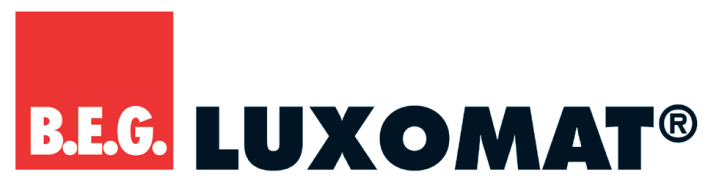 Decken-Präsenzmelder mit TageslichtauswertungLUXOMAT® PD11-S-FLATPD11-S-FLAT-DE	weiß	Deckeneinbau	92593	IP20 Klasse IIALLGEMEIN:Besonders flacher Slave-Präsenzmelder zum Anschluss an ein MastergerätZur Erweiterung des Erfassungsbereiches eines MastergerätesSchaltimpuls zum Master bei erkannter Bewegung unabhängig von der UmgebungshelligkeitMit allen Mastergeräten kompatibel, außer: PD4-M-2C-DS-DE, 11-48 V-Geräte, PD9-M-SDB, PD4-DAA4GFederklemmen für den einfachen und schnellen Einbau in abgehängte DeckenTechnische DatenNetzspannung: 110-240 V AC, 50/60 HzErfassungsbereich: kreisförmig, 360°Schutzgrad: IP20 / Klasse II / CE Abmessungen (ca.): Ø 52 x H 60  mm Gehäuse aus hochwertigem UV-beständigen PolycarbonatUmgebungstemperatur: -25°C – +50°CSlave: 230 VGeltende Normen: EN 60669-1, EN 60669-2-1, CE-KonformitätserklärungErfassungsbereich 360°  (T=18°C)Erfassungsbereich 360°  (T=18°C)Erfassungsbereich 360°  (T=18°C)Erfassungsbereich 360°  (T=18°C)MontagehöheSitzende TätigkeitenQuer zum Melder gehenFrontal auf denMelder zugehen2,00 mr = 1,2 mr = 3,6 mr = 2,4 m2,50 mr = 1,5 mr = 4,5 mr = 3,0 m3,00 mr = 1,8 mr = 5,4 mr = 3,6 m3,50 mr = 2,1 mr = 6,3 mr = 4,2 m4,00 mr = 2,4 mr = 7,2 mr = 4,8 m4,50 mr = 2,7 mr = 8,1 mr = 5,4 m5,00 mr = 3,0 mr = 9,0 mr = 6,0 m